Rodič - ako sa prihlásim do mobilnej aplíkácie EduPage?Tento článok je preložený:  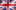 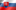 Rodičovský prístup do Edupage vám zabezpečí škola zadaním vašej e-mailovej adresy do systému. Loginom je táto e-mailová adresa. Heslá obvykle škola rodičom rozošle e-mailom.Ak nemáte heslo, ale škole ste poskytli vašu e-mailovú adresu, môžete svoje heslo zistiť takto: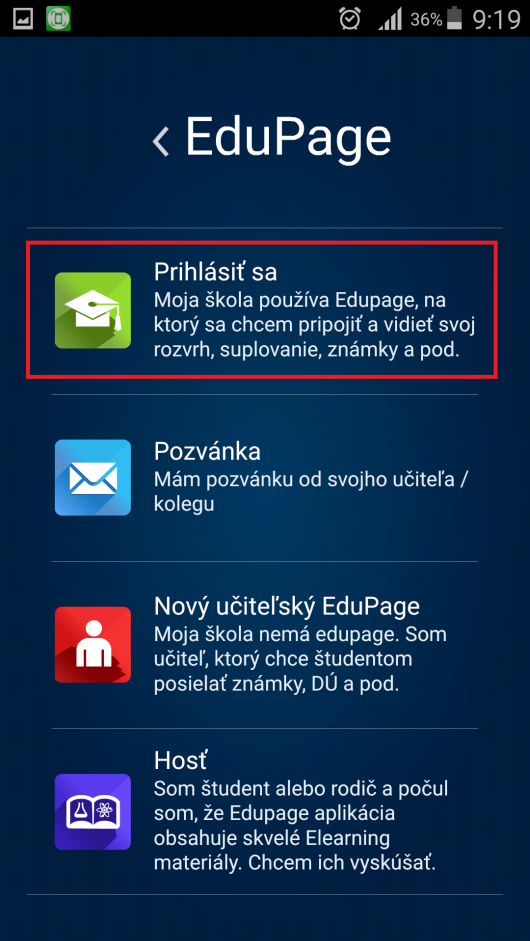 V Edupage aplikácii zvoľte Prihlásiť sa.V dolnej časti obrazovky svieti zelené tlačidlo „Neviem prihlasovacie meno alebo heslo“. V prípade, že sa v systéme Edupage nachádza vaša e-mailová adresa, pošleme vám na uvedený e-mail prihlasovacie heslo. Ak systém vašu adresu nepozná, požiadajte triedneho učiteľa o poskytnutie rodičovského prístupu.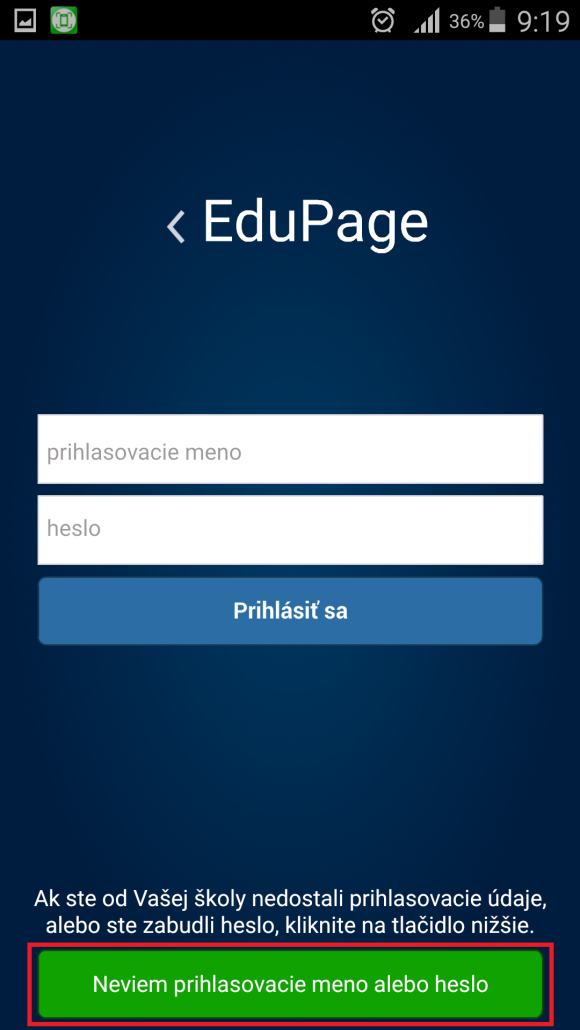 